13 ноября 2023                                   		               № 33-5Об установлении доплаты В целях обеспечения деятельности администрации поселка  Березовка  Березовского  района  Красноярского края, в соответствии  с  частью  7  статьи  36  Федерального Закона от 06.10.2003 № 131-ФЗ «Об общих принципах организации местного самоуправления в Российской Федерации», Устава поселка Березовка Березовского района Красноярского края,  Решением поселкового Совета  депутатов от 23.08.2022  № 21-6  «Об утверждении Положения об оплате труда выборных должностных лиц местного самоуправления, осуществляющих свои полномочия на постоянной основе, лиц замещающих иные муниципальные должности, и муниципальных служащих поселка Березовка», Решением поселкового Совета депутатов от 25.09.2023 № 32-1 «О досрочном прекращении полномочий Главы поселка Березовка», Березовский поселковый Совет депутатов РЕШИЛ:В связи с досрочным прекращением полномочий Главы поселка Березовка установить доплату заместителю Главы поселка по жизнеобеспечению Сабурову Андрею Николаевичу за временное исполнение им полномочий Главы поселка Березовка  в размере 30% ежемесячного денежного вознаграждения и ежемесячного денежного поощрения Главы поселка, с учетом районного коэффициента и процентной надбавки к заработной плате  за стаж работы в районах Крайнего Севера и приравненных к ним местностях и иных местностях с особыми климатическими условиями. Контроль за исполнением настоящего Решения возложить на постоянную комиссию по бюджету, экономическому развитию и муниципальной собственности.Настоящее Решение вступает в силу со следующего дня после официального опубликования в районной газете «Пригород», распространяется на правоотношения, возникшие с 1 ноября 2023 года, и подлежит размещению на официальном сайте Администрации поселка Березовка Березовского района Красноярского края www.pgt-berezovka.ru.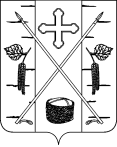 БЕРЕЗОВСКИЙ ПОСЕЛКОВЫЙ СОВЕТ ДЕПУТАТОВРЕШЕНИЕп. Березовка  Исполняющий полномочияГлавы поселка Березовка______________________ А.Н. СабуровПредседательБерезовского поселкового Совета депутатов_______________________ С.С. Свиридов